Catatan:Mintalah transkrip nilai dari Dosen Pembimbing Akademik Berdasarkan transkrip tersebut isilah nilai yang sudah lulus padak olom Nilai.Jika sudah mengisi nilai maka anda akan menemukan mata kuliah yang belum lulus, maka berikan tanda centang (  ) pada kolom Mata kuliah harus diambil dan tuliskan sks mata  kuliah pada  kolom di sebelahnya.Mata kuliah yang ada di kolom Kurikulum 2021 – 2024 adalah mata kuliah yang wajib diambil.Isi Jumlah SKS Lulus dan Jumlah SKS Belum Lulus pada kolom yang disediakan.Berikan Lembar Konversi yang sudah diisi ke Dosen Pembimbing Akademik.Dosen PA mengembalikan copy Lembar Konversi kemahasiswa untuk pengisian KRS.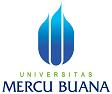 LEMBAR KONVERSI DAN KOREKSI MATA KULIAHPROGRAM STUDI DESAIN KOMUNIKASI VISUALKURIKULUM 2017-2020, KURIKULUM 2021-2023, KURIKULUM 2023-2026REGULER 2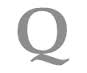 Nama MahasiswaNIMNama Dosen PAVerivikasiTanggal:Tanda tangan Dosen PA:NoNama Mata KuliahSKSNilaiNama Mata KuliahSKSNama Mata KuliahMK. Harus diambilMK. Harus diambilBentuk PerkuliahanCatatanCatatanNoKURIKULUM 2017 - 2020KURIKULUM 2017 - 2020KURIKULUM 2017 - 2020KURIKULUM 2021 – 2024 (MBKM)KURIKULUM 2021 – 2024 (MBKM)CatatanMK. Harus diambilMK. Harus diambilBentuk PerkuliahanCatatanCatatanSEMESTER 1SEMESTER 1SEMESTER 1SEMESTER 1SEMESTER (lihat sosialisasi kurikulum)SEMESTER (lihat sosialisasi kurikulum)MK. Harus diambilMK. Harus diambilBentuk PerkuliahanCatatanCatatan1Pendidikan Agama2Pendidikan Agama2Pendidikan Agama2Elearning2Tipografi 13Tipografi 13Tipografi 13Elearning3Apresiasi Bentuk & Ruang3Apresiasi Bentuk & Ruang3Apresiasi Bentuk & Ruang3Elearning4Proses Kreatif3Proses Kreatif3Proses Kreatif3Tatap Muka5Nirmana3Nirmana3Nirmana3Tatap Muka6Gambar Bentuk DKV3Gambar Bentuk DKV3Gambar Bentuk DKV3Tatap MukaJumlahJumlah1717JumlahJumlah1717SEMESTER 2SEMESTER 2SEMESTER 2SEMESTER 2SEMESTER (lihat sosialisasi kurikulum)SEMESTER (lihat sosialisasi kurikulum)1Sejarah Desain DKV3Sejarah Desain DKV3Sejarah Desain DKV3Elearning2Komunikasi Visual3Komunikasi Visual3Komunikasi Visual3Elearning3Kewarganegaraan2Kewarganegaraan2Kewarganegaraan2Elearning4Pancasila2 Pancasila2Pancasila2Elearning5Bahasa Inggris I3Bahasa Inggris I21 SKS ke MK Baru Penulisan KreatifBahasa Inggris I2Tatap Muka6Digital Art Bitmap3Digital Art Vector3Nirmana Digital3Tatap MukaPerubahan NamaPerubahan Nama7Studio Desain Komunikasi Visual 13Studio 1 Design Visualization3Perubahan NamaStudio 1 Design Visualization3Tatap Muka8Tipografi II3Tipografi II3Tipografi Aplikatif3Sem. PendekJumlahJumlah2121JumlahJumlahJumlah2121SEMESTER 3SEMESTER 3SEMESTER 3SEMESTER 3SEMESTER (lihat sosialisasi kurikulum)SEMESTER (lihat sosialisasi kurikulum)1Multimedia Interface Desain3Multimedia Interface Desain3Multimedia Interface Desain3Elearning2Persepsi Visual3 Pengetahuan HAKI2Perubahan Nama dan SKS (1 SKS ke Mk. Portofolio) Pengetahuan HAKI2Elearning3(MK. BARU)Penulisan Kreatif 3Penulisan Kreatif 3Elearning4Etik UMB 2Pendidikan Anti Korupsi dan Etik UMB 2Pendidikan Anti Korupsi dan Etik UMB 2Elearning5Studio Desain Komunikasi Visual 26Studio 2 Visual Presentantion6Perubahan NamaStudio 2 Visual Presentantion5Tatap Muka6Digital Art Vector3Digital Art Bitmap3 Digital graphic3Tatap MukaPerubahan NamaPerubahan Nama7Ilustrasi3Ilustrasi3Ilustrasi3Sem. PendekJumlahJumlah2222JumlahJumlahJumlah2121SEMESTER 4SEMESTER 4SEMESTER 4SEMESTER 4SEMESTER (lihat sosialisasi kurikulum)SEMESTER (lihat sosialisasi kurikulum) Metodologi Desain 	3 Metodologi Desain 	3 Metodologi Desain 	3ElearningKewirausahaan I3Kewirausahaan I21 SKS ke MK Baru Penulisan KreatifKewirausahaan I2ElearningWeb Design3Web Design3Komputer 3D Modeling3ElearningPerubahan namaPerubahan namaVisual Karakter3ElearningSks dari Studio dan Tugas AkhirSks dari Studio dan Tugas AkhirBahasa Inggris II3Bahasa Inggris II21 SKS ke MK Baru Penulisan KreatifBahasa Inggris II2Tatap MukaStudio Desain Komunikasi Visual 36Studio 3 Visual Branding & Media Promotion  6Perubahan NamaStudio 3 Visual Branding & Media Promotion  5Tatap MukaDesktop Publishing3Desktop Publishing3Digital Publishing3Sem. PendekPerubahan namaPerubahan namaJumlahJumlah1919JumlahJumlahJumlah2121SEMESTER 5SEMESTER 5SEMESTER 5SEMESTER 5SEMESTER (lihat sosialisasi kurikulum)SEMESTER (lihat sosialisasi kurikulum)1Advertishing3ElearningSks dari Studio dan Tugas AkhirSks dari Studio dan Tugas Akhir2Kewirausahaan II 3Kewirausahaan II 3Kewirausahaan II 3Elearning3English For Design I 3English For Design I 3English For Design I 3Elearning4Studio 4 Designing Media Campaign6Studio 4 Designng Media Campaign6Perubahan NamaStudio 4 Designng Media Campaign5Tatap Muka5Photography I3Photography I3Photography I3Tatap Muka6Mata Kuliah Pilihan 13 Mata Kuliah Pilihan 13 Mata Kuliah Pilihan 13Sem. PendekDAFTAR MATA KULIAH PILIHAN 1DAFTAR MATA KULIAH PILIHAN 1DAFTAR MATA KULIAH PILIHAN 1DAFTAR MATA KULIAH PILIHAN 1DAFTAR MATA KULIAH PILIHAN 1DAFTAR MATA KULIAH PILIHAN 1DAFTAR MATA KULIAH PILIHAN 1DAFTAR MATA KULIAH PILIHAN 1DAFTAR MATA KULIAH PILIHAN 1DAFTAR MATA KULIAH PILIHAN 1DAFTAR MATA KULIAH PILIHAN 1DAFTAR MATA KULIAH PILIHAN 1DAFTAR MATA KULIAH PILIHAN 1Motion GraphicsMotion GraphicsBertukar tempat dengan MK 3D Ani.Motion GraphicsDesain KemasanDesain KemasanDesain KemasanInteraktif Media DesignInteraktif Media DesignInteraktif Media DesignDigital Film ProductionDigital Film ProductionDigital Film ProductionPhotography IIPhotography IIPhotography IIFashion IllustrationFashion IllustrationFashion IllustrationJumlahJumlah2121JumlahJumlahJumlah2020SEMESTER 6SEMESTER 6SEMESTER 6SEMESTER 6SEMESTER (lihat sosialisasi kurikulum)SEMESTER (lihat sosialisasi kurikulum)1English For Design II*3English For Design II*3Behavioral Design3ElearningPerubahan namaPerubahan nama2Kewirausahaan III* 3Kewirausahaan III*3Behavioral Design3ElearningPerubahan namaPerubahan nama3Metode Penelitian DKV3Metode Penelitian DKV3Metode Penelitian DKV3Elearning4Komputer 3D Animation3Komputer 3D Animation3Bertukar tempatMotion Graphic (Pil)Komputer 3D Animation3Tatap Muka5Studio Desain Komunikasi Visual 56Studio 5 Design Exploration6Perubahan NamaStudio 5 Design Exploration5Tatap Muka6Mata Kuliah Pilihan 23Mata Kuliah Pilihan 23Mata Kuliah Pilihan 23Elearning7Mata Kuliah Pilihan 33Mata Kuliah Pilihan 33Mata Kuliah Pilihan 33Sem. PendekDAFTAR MATA KULIAH PILIHAN 2&3DAFTAR MATA KULIAH PILIHAN 2&3DAFTAR MATA KULIAH PILIHAN 2&3DAFTAR MATA KULIAH PILIHAN 2&3DAFTAR MATA KULIAH PILIHAN 2&3DAFTAR MATA KULIAH PILIHAN 2&3DAFTAR MATA KULIAH PILIHAN 2&3DAFTAR MATA KULIAH PILIHAN 2&3DAFTAR MATA KULIAH PILIHAN 2&3DAFTAR MATA KULIAH PILIHAN 2&3DAFTAR MATA KULIAH PILIHAN 2&3DAFTAR MATA KULIAH PILIHAN 2&3DAFTAR MATA KULIAH PILIHAN 2&3Desain Buku KomikDesain Buku KomikDesain Buku KomikDigital MarketingDigital MarketingDigital MarketingVisual Effects dan EditingVisual Effects dan EditingVisual Effects dan EditingPhotography IIIPhotography IIIVisual StoryPerubahan namaPerubahan namaBatik Pattern DesainBatik Pattern DesainBatik Pattern DesainTinjauan DesainTinjauan DesainAudio VisualPerubahan namaPerubahan namaJumlahJumlah2121JumlahJumlahJumlah2020SEMESTER 7SEMESTER 7SEMESTER 7SEMESTER 7SEMESTER (lihat sosialisasi kurikulum)SEMESTER (lihat sosialisasi kurikulum)1Bahasa Indonesia2Bahasa Indonesia2Bahasa Indonesia2Elearning2Manajemen Studio Desain3Manajemen Studio Desain3Manajemen Studio Desain3ElearningPre Press 3Pre Press 3Pre Press 3Elearning3Teknik Presentasi2Teknik Presentasi2Perubahan Nama dan SKS (1 SKS ke Mk. Portofolio)Teknik Presentasi2Elearning4Kerja Profesi DKV3Kerja Profesi DKV3BimbinganKerja Profesi DKV3Tatap Muka5Riset Desain DKV3Riset Desain DKV3BimbinganRiset Desain DKV3Tatap Muka6Mata kuliah BARUPortofolio (BARU)2Portofolio (BARU)2Tatap MukaJumlahJumlah1515JumlahJumlahJumlah1818SEMESTER 8SEMESTER 8SEMESTER 8SEMESTER 8SEMESTER (lihatsosialisasikurikulum)SEMESTER (lihatsosialisasikurikulum)1Tugas Akhir DKV8Tugas Akhir DKV8BimbinganTugas Akhir DKV6Tatap MukaBimbinganJumlahJumlah888Jumlah66144 SKS144 SKS144 SKS144 SKS144144Jumlah SKS LulusJumlah SKS Belum LulusJumlah SKSMinimal 144